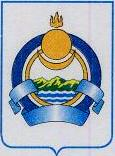 МИНИСТЕРСТВО ЭКОНОМИКИ РЕСПУБЛИКИ БУРЯТИЯБУРЯАД УЛАСАЙ ЭКОНОМИКЫН ЯАМАНЛенина ул., д. 54, Дом Правительства, а/я 26, г. Улан-Удэ, Республика Бурятия, 670001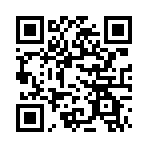 Тел. (3012) 21-38-80, факс. (3012) 21-45-43e-mail: info@mecn.govrb.ru; сайт: http://egov-buryatia.ru/minec/Главам муниципальных образованийУважаемые коллеги!Во исполнение поручения Главы Республики Бурятия – Председателя Правительства Республики Бурятия А.С. Цыденова в рамках планерного совещания 7 сентября т.г. направляем информацию об условиях получения ипотечного кредита по программе «Сельская ипотека» и «Дальневосточная ипотека».В целях информирования населения о государственных программах льготного ипотечного кредитования рекомендуем разместить данную информацию в муниципальных СМИ, мессенджерах и социальных сетях.Приложение на 7 л.Комитет по управлению доходамиПлигина М.А.21-76-49Приложение 1Сельская ипотекаСельская ипотека является частью федеральной программы "Комплексное развитие сельских территорий". Ипотека распространяется на жителей деревень, сел, поселков и городов, чья численность не превышает 30 тыс. человек. Ключевой особенностью указанной программы является крайне низкая процентная ставка по кредиту. За счет государственных субсидий банки могут ее выдавать в диапазоне до 3% годовых.Целью введения новой льготной программы ипотечного кредитования является улучшение жилищных условий для жителей сельской местности. Также планируется привлечь в село жителей городов, у которых отсутствует собственное жилье.Постановление Правительства предусматривает срок действия льготной сельской ипотеки с 1 января 2020 года по 2025 год.Условия получения сельской ипотеки в Бурятии В условиях программы есть ряд обязательных требований. Они должны выполняться, иначе заявка будет отклонена кредитной организацией и даже не будет передана в Минсельхоз. Сельскую ипотеку можно получить под следующие цели:приобретение квартиры/дома в сельской местности, пригодными для проживания круглый год;приобретение дома с земельным участком в сельской местности;приобретение земельного участка и строительство на нем частного дома;строительство или завершение строительства частного дома на уже имеющемся участке;Сельская ипотека доступна один раз в жизни. Максимальный размер кредита может составлять до 5 млн. руб. Первоначальный взнос заемщика должен быть от 10%, а максимальный срок действия кредита – до 25 лет. Есть еще ряд важных условий, которые предусматривает программа льготной ипотеки. В частности, на первоначальный взнос можно направить средства материнского капитала, если он есть у семьи. Если сельская ипотека выдается на завершение ранее начатого строительства дома, все работы нужно закончить в течение двух лет после первого платежа по кредиту. При несоблюдении этого правила льготная ставка может быть аннулирована.Площадь жилья должна быть не меньше, чем установлена местными органами власти в расчете на 1 члена семьи. Какие банки выдают сельскую ипотеку в БурятииОформить сельскую ипотеку можно только в уполномоченных банках. Перечень их также утверждает Минсельхоз. К кредитным организациям предъявляются различные требования. На данный момент сельскую ипотеку по льготным ставкам в Республике Бурятия можно оформить в Сбербанке, Россельхозбанке, а также в Дальневосточном банке. Кроме того, в целях благоустройства участка запущено льготное потребительское кредитование для жителей сельской местности. Получить займ могут граждане от 21 до 65 лет. Средства выдаются на строительство водоотведения, электричества и другого благоустройства участка. Максимальная сумма кредита составит 300 тыс рублей со сроком выплаты 60 месяцев.Стоит отметить, что сельская ипотека также предусматривает строительство домов на Дальневосточном гектаре.Условия получения сельской ипотеки в банкахПриложение 2Дальневосточная ипотека«Дальневосточная ипотека» - государственная программа льготного ипотечного кредитования на приобретение или строительство жилого помещения на территории Дальневосточного федерального округа. Программа позволяет заемщикам оформить ипотечный кредит по ставке 2% годовых на весь срок кредитования.Срок действия Программы - до 31 декабря 2024 года включительно.Получить льготный кредит на жилье могут две категории заемщиков: молодые семьи и участники программы «Дальневосточный гектар».В рамках программы «Дальневосточная ипотека» молодой считается семья, где муж и жена не старше 35 лет включительно, при этом не требуется наличие детей. Также в данную категорию входят неполные семьи - одинокие родители с несовершеннолетним ребенком, к которым предъявляется такое же требование по возрасту. Для участников программы «Дальневосточный гектар» нет ограничений ни по возрасту, ни по наличию детей.Оформить льготную ипотеку можно только один раз. Причем это распространяется на всех солидарных заемщиков. Например, нельзя оформить льготную ипотеку на одного супруга, а другую на второго, который является солидарным заемщиком..Исх   № На № ________________________   от _________________ПоказательПАО СбербанкАО «Россельхозбанк»ПАО «Дальневосточный банк»СтавкаПри наличии личного страхования 2,7 % При отсутствии личного страхования 3 % При наличии личного страхования 2,7 % При отсутствии личного страхования 3 % При наличии личного страхования 2,7 % При отсутствии личного страхования 3 % Условия- Объект недвижимости с земельным участком на сельской территории, по договору купли продажи или строящегося по договору участия в долевом строительстве- Земельный участок на сельской территории, и строительство на нем жилого дома- Строительство или завершение строительства жилого дома по договору подряда на имеющемся в собственности земельном участке на сельской территории- Первоначальный взнос от 15%- Срок 1 - 300 месяцев- Сумма кредита  - до 5 млн.руб.- Объект недвижимости с земельным участком на сельской территории, по договору купли продажи или строящегося по договору участия в долевом строительстве- Земельный участок на сельской территории, и строительство на нем жилого дома- Строительство или завершение строительства жилого дома по договору подряда на имеющемся в собственности земельном участке на сельской территории- Первоначальный взнос от 10%- Срок 1 - 300 месяцев- Сумма кредита  - до 5 млн.руб.- Объект недвижимости с земельным участком на сельской территории, по договору купли продажи или строящегося по договору участия в долевом строительстве- Земельный участок на сельской территории, и строительство на нем жилого дома- Строительство или завершение строительства жилого дома по договору подряда на имеющемся в собственности земельном участке на сельской территории- Первоначальный взнос от 10%- Срок 1 - 300 месяцев- Сумма кредита  - до 5 млн.руб.Требования к заемщику- Гражданство Российской Федерации- Регистрация по месту жительства / месту пребывания на территории РФ- Наличие непрерывного трудового стажа на последнем месте работы не менее 6 месяцев, общего трудового стажа не менее 12 месяцев- Возраст Заемщика на момент заключения кредитного договора должен составлять не менее 21 года, и не должен превышать 75 лет на момент окончания срока, установленного кредитным договором- Отсутствие судебных исков, предъявленных к Заемщику- Гражданство Российской Федераци- Регистрация на территории РФ по месту жительства или пребывания- Возраст от 21 года до 65 лет (при условии возврата кредита до исполнения Заемщику 65 лет)- Возраст до 75 лет при одновременном соблюдении условий:до исполнения Заемщику 65 лет проходит не менее половины срока кредитадо исполнения Созаемщику 65 лет проходит срок возврата кредитаСтаж работы: Для физических лицне менее 6 месяцев на последнем (текущем) месте работыне менее 1 года общего стажа за последние 5 летДля зарплатных клиентов Банка / клиентов с положительной кредитной историей в Банкене менее 3 месяцев на последнем (текущем) месте работыне менее 6 месяцев общего непрерывного стажа за последние 5 летДля клиентов, получающих пенсию в Банкене менее 6 месяцев на последнем (текущем) месте работыДля граждан, ведущих личное подсобное хозяйство (ЛПХ)не менее 12 месяцев ведения личного подсобного хозяйства (наличие записи в похозяйственной книге органа местного самоуправления)- Гражданство Российской Федерации- Регистрация по месту жительства / месту пребывания на территории РФ- Осуществление трудовой деятельности в местах присутствия подразделений региональной сети Дальневосточного банка и на территории близлежащих административно-территориальных образований- Наличие непрерывного трудового стажа на последнем месте работы не менее 3 месяцев, общего трудового стажа не менее 12 месяцев- Возраст Заемщика на момент заключения кредитного договора должен составлять не менее 20 лет, и не должен превышать 75 лет на момент окончания срока, установленного кредитным договором- Отсутствие судебных исков, предъявленных к ЗаемщикуДокументыhttps://www.sberbank.ru/ru/person/credits/home/selo?tab=usl- Заявление-анкета- Паспорт гражданина РФ- СНИЛС- Военный билет / приписное свидетельство (для мужчин в возрасте до 27 лет включительно)- Копия трудовой книжки, заверенная работодателем или справка/выписка из трудовой книжки- Справка о доходах по форме 2-НДФЛ / по форме Банка- Документы о семейном положении / наличии детей- Документы по кредитуемому объекту недвижимости https://www.rshb.ru/download-file/116694/docsobject.pdfhttps://www.dvbank.ru/retail/credits/mortgage/rural_mortgage/ПоказательДля Молодой семьиДля участников программы «Дальневосточный гектар»Ставка2%2%Срок кредитованиядо 20 летдо 20 летМаксимальная сумма кредитадо 6 млн.руб.до 6 млн.руб.Первоначальный взнос15%15%Цель кредита- готовое или строящееся жилое помещение на первичном рынке- квартира/дом на вторичном рынке жилья (на территории сельских поселений Республики Бурятия)- строительство индивидуального жилого дома на любом земельном участке, расположенном на территории Республики Бурятиястроительство индивидуального жилого дома на земельном участке, предоставленном в безвозмездное пользованиеТребования к заемщику- гражданин Российской Федерации возрасте до 35 (включительно)Семейное положение- состоит в браке - супруги выступают солидарными заемщиками- не состоит в браке — есть ребенок до 18 лет- гражданин не является заемщиком или поручителем по другим кредитам, по которым получает субсидирование в рамках программы «Дальневосточная ипотека»- гражданин Российской Федерации- участник программы «Дальневосточный гектар»- гражданин не является заемщиком или поручителем по другим кредитам, по которым получает субсидирование в рамках программы «Дальневосточная ипотека»Документы- Паспорт заемщика и его/ее супруги(а)СНИЛССвидетельство о браке;Свидетельство о рождении ребенка (детей)Военный билет (документ об отсрочке) для заемщиков мужского пола до 27 летСогласия на обработку персональных данных от всех участников сделкиТрудовая книжка/ трудовой договор (копия, заверенная работодателем)Справка о доходах по форме 2-НДФЛ или по форме КредитораИные документы в зависимости от конкретных условий- Паспорт заемщика;СНИЛСВоенный билет (документ об отсрочке) для заемщиков мужского пола до 27 летСогласия на обработку персональных данных от всех участников сделкиТрудовая книжка/ трудовой договор (копия, заверенная работодателем)Справка о доходах по форме 2-НДФЛ или по форме КредитораИные документы в зависимости от конкретных условийКредитные организацииСбербанк, ВТБ, Азиатско-Тихоокеанский банк», Совкомбанк, Дальневосточный банк, Газпромбанк, Промсвязьбанк, «Открытие», ДОМ.РФСбербанк, ВТБ, Азиатско-Тихоокеанский банк», Совкомбанк, Дальневосточный банк, Газпромбанк, Промсвязьбанк, «Открытие», ДОМ.РФ